ワン・ワールド・フェスティバルfor Youth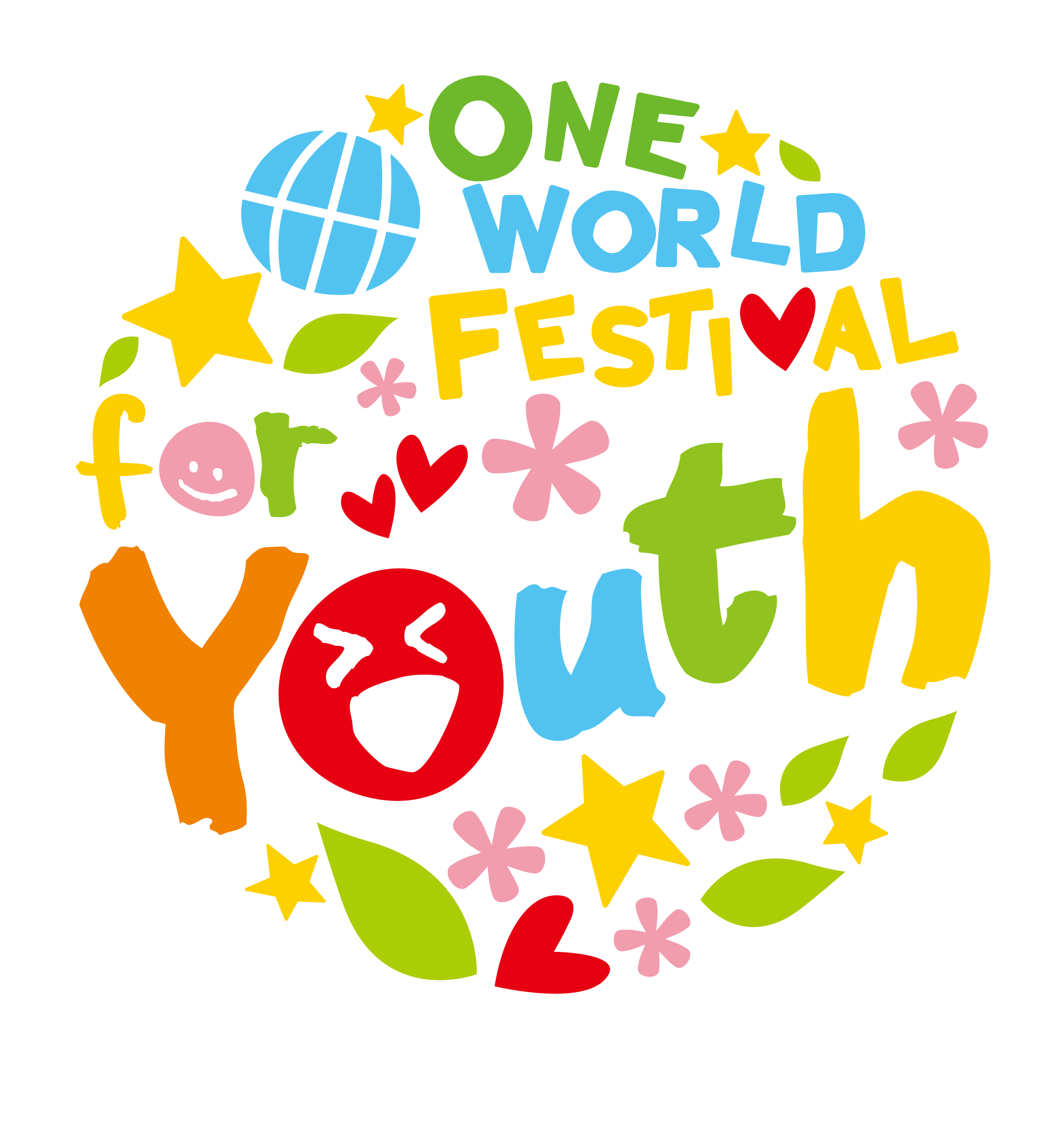 高校生のための国際交流･国際協力EXPO2016～見方が変わる！世界も変えちゃう！～高校生のための国際協力助成プログラム エントリーシート　【締め切り】　2016年11月1日（火）　17:00　必着　 【提出方法】　（特活）関西ＮＧＯ協議会へメール(youth_expo@kansaingo.net)で送付  ※4名を超える場合、本ページをコピー・ペーストしていただき、2枚ご提出ください。代表者代表者ふりがな氏  名ふりがな氏  名高校名　学科代表者代表者ふりがな氏  名ふりがな氏  名学年代表者代表者担当教員名　　　　　　　　　　　　　　　 　　担当教員名　　　　　　　　　　　　　　　 　　担当教員名　　　　　　　　　　　　　　　 　　代表者代表者担当教員連絡先　　【必須】電話番号：  【必須】メールアドレス （PCからのメールが届くアドレス）：担当教員連絡先　　【必須】電話番号：  【必須】メールアドレス （PCからのメールが届くアドレス）：担当教員連絡先　　【必須】電話番号：  【必須】メールアドレス （PCからのメールが届くアドレス）：代表者代表者代表者の正とは、必ず保護者の同意を得てください。保護者氏名：　　　　　　　　　　　　　　　　　　　　　　　　　　　　　　　　　住所　　　　　　　　　　　　　　　　　　　　　　　　　　　　　　電話番号　代表者の正とは、必ず保護者の同意を得てください。保護者氏名：　　　　　　　　　　　　　　　　　　　　　　　　　　　　　　　　　住所　　　　　　　　　　　　　　　　　　　　　　　　　　　　　　電話番号　代表者の正とは、必ず保護者の同意を得てください。保護者氏名：　　　　　　　　　　　　　　　　　　　　　　　　　　　　　　　　　住所　　　　　　　　　　　　　　　　　　　　　　　　　　　　　　電話番号　参加者参加者ふりがな氏 名ふりがな氏 名高校名　学科参加者参加者ふりがな氏 名ふりがな氏 名学年参加者参加者担当教員　　　　　　　　　　　　　　　　　担当教員連絡先　　【必須】  担当教員　　　　　　　　　　　　　　　　　担当教員連絡先　　【必須】  担当教員　　　　　　　　　　　　　　　　　担当教員連絡先　　【必須】  参加者参加者ふりがな氏名ふりがな氏名高校名　学科参加者参加者ふりがな氏名ふりがな氏名学年参加者参加者担当教員　　　　　　　　　　　　　　　　　担当教員連絡先　　【必須】 担当教員　　　　　　　　　　　　　　　　　担当教員連絡先　　【必須】 担当教員　　　　　　　　　　　　　　　　　担当教員連絡先　　【必須】 参加者参加者ふりがな氏名ふりがな氏名高校名　学科参加者参加者ふりがな氏名ふりがな氏名学年参加者参加者担当教員　　　　　　　　　　　　　　　　　担当教員連絡先　　【必須】 担当教員　　　　　　　　　　　　　　　　　担当教員連絡先　　【必須】 担当教員　　　　　　　　　　　　　　　　　担当教員連絡先　　【必須】 内容について内容について内容について内容についてチーム名チーム名発表テーマ(○をつけてください)発表テーマ(○をつけてください)①震災・防災　　②環境・開発　　　③戦争・平和　　　　④人権・貧困　　⑤保健・衛生①震災・防災　　②環境・開発　　　③戦争・平和　　　　④人権・貧困　　⑤保健・衛生留意事項：・ワン・ワールド・フェスティバルfor Youthのフェイスブック、ウェブサイトにて本企画が紹介されます。・当日に配布されるプログラムには、高校名/発表者名が掲載される予定です。・プレゼンテーションの様子は記録され、（特活）関西ＮＧＯ協議会、ユースＥＸＰＯウェブサイトにて報告される予定です。留意事項：・ワン・ワールド・フェスティバルfor Youthのフェイスブック、ウェブサイトにて本企画が紹介されます。・当日に配布されるプログラムには、高校名/発表者名が掲載される予定です。・プレゼンテーションの様子は記録され、（特活）関西ＮＧＯ協議会、ユースＥＸＰＯウェブサイトにて報告される予定です。留意事項：・ワン・ワールド・フェスティバルfor Youthのフェイスブック、ウェブサイトにて本企画が紹介されます。・当日に配布されるプログラムには、高校名/発表者名が掲載される予定です。・プレゼンテーションの様子は記録され、（特活）関西ＮＧＯ協議会、ユースＥＸＰＯウェブサイトにて報告される予定です。留意事項：・ワン・ワールド・フェスティバルfor Youthのフェイスブック、ウェブサイトにて本企画が紹介されます。・当日に配布されるプログラムには、高校名/発表者名が掲載される予定です。・プレゼンテーションの様子は記録され、（特活）関西ＮＧＯ協議会、ユースＥＸＰＯウェブサイトにて報告される予定です。上記について了承の上、申し込みます。　　　　　　　　　　　　　　　　　　　　　　　　　　　　代表者担当教員：　　　　　　　　　　　　　　　　　　　　　　　　　　　　　　　　　　　　　　　　　　　　　年　　　月　　　日上記について了承の上、申し込みます。　　　　　　　　　　　　　　　　　　　　　　　　　　　　代表者担当教員：　　　　　　　　　　　　　　　　　　　　　　　　　　　　　　　　　　　　　　　　　　　　　年　　　月　　　日上記について了承の上、申し込みます。　　　　　　　　　　　　　　　　　　　　　　　　　　　　代表者担当教員：　　　　　　　　　　　　　　　　　　　　　　　　　　　　　　　　　　　　　　　　　　　　　年　　　月　　　日上記について了承の上、申し込みます。　　　　　　　　　　　　　　　　　　　　　　　　　　　　代表者担当教員：　　　　　　　　　　　　　　　　　　　　　　　　　　　　　　　　　　　　　　　　　　　　　年　　　月　　　日